________________________________________________________________________________Fő tér 1, 24400 Zenta, telefon/fax 655-483	TÁRGY:  Kérvény a közterület felásásraKérem, hogy adjanak ki határozatot a közterület felásására 							 helységben 							 utcában, mert 																																	A KÉRVÉNY BENYÚJTÓJA(aláírás)C s a t o l n i:A felásás vázlatát és az illetékes kommunális közvállalat jóváhagyását a műszaki feltételekkel,Bizonyítékot a községi közigazgatási illeték befizetéséről ILLETÉK      1.055,00 dináros községi közigazgatási illeték.Az utalás célja: közigazgatási illeték  Fogadó: Községi közigazgatási illeték     Folyószámlaszám: 840-742251843-73         Hivatkozási szám: 97    84231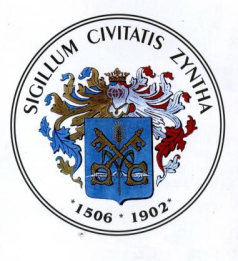 ZENTA KÖZSÉGKÖZSÉGI KÖZIGAZGATÁSI HIVATAL ZENTAÉpítésügyi és kommunális teendők osztálya(A jogi személy neve vagy a kérvény benyújtójának családi és utóneve)ZENTA KÖZSÉGKÖZSÉGI KÖZIGAZGATÁSI HIVATAL ZENTAÉpítésügyi és kommunális teendők osztályaZENTA KÖZSÉGKÖZSÉGI KÖZIGAZGATÁSI HIVATAL ZENTAÉpítésügyi és kommunális teendők osztálya(Törzsszám vagy személyi szám)ZENTA KÖZSÉGKÖZSÉGI KÖZIGAZGATÁSI HIVATAL ZENTAÉpítésügyi és kommunális teendők osztályaZENTA KÖZSÉGKÖZSÉGI KÖZIGAZGATÁSI HIVATAL ZENTAÉpítésügyi és kommunális teendők osztálya(Székhely vagy lakóhely)ZENTA KÖZSÉGKÖZSÉGI KÖZIGAZGATÁSI HIVATAL ZENTAÉpítésügyi és kommunális teendők osztályaZENTA KÖZSÉGKÖZSÉGI KÖZIGAZGATÁSI HIVATAL ZENTAÉpítésügyi és kommunális teendők osztálya(A kérelem benyújtójának a telefonja)ZENTA KÖZSÉGKÖZSÉGI KÖZIGAZGATÁSI HIVATAL ZENTAÉpítésügyi és kommunális teendők osztálya